Lekcja                                                            15-16.06.2020r.Temat: Gazy i ich mieszaniny  - powtórzenie działu IV Powietrze i jego składniki Powietrze- mieszanina różnych substancji : Azot(N2)Tlen(O2)Dwutlenek węgla (CO2)Para wodna, pyły , tlenki niemetali - zależne od miejscaPowietrze jest mieszaniną słabo rozpuszczalnych w wodzie gazów, bezbarwnych, bezwonnychTlen podtrzymuje palenie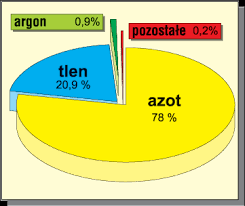 Tlen- niezbędny do życia składnik powietrza Tlen- jest potrzebny prawie wszystkim organizmom na ZiemiTlen – bezbarwny, bezwonny gaz, słabo rozpuszczalny w wodzieOdmiany tlenu – ozon (O3)- tworzy w atmosferze warstwę ozonową, która chroni Ziemię przed niszczącym promieniowaniem UV                                  ozon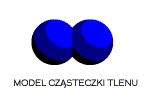 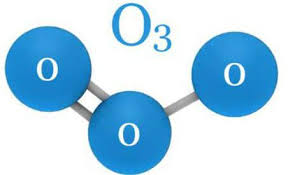 Tlenki metali i niemetaliTlenki to związki chemiczne metali i niemetali z tlenemTlenki otrzymujemy przez połączenie pierwiastka z tlenemTlenki znalazły zastosowanie : w budownictwie, kosmetyce, przemyśle farmaceutycznym, w produkcji szkła , jako środki dezynfekcyjne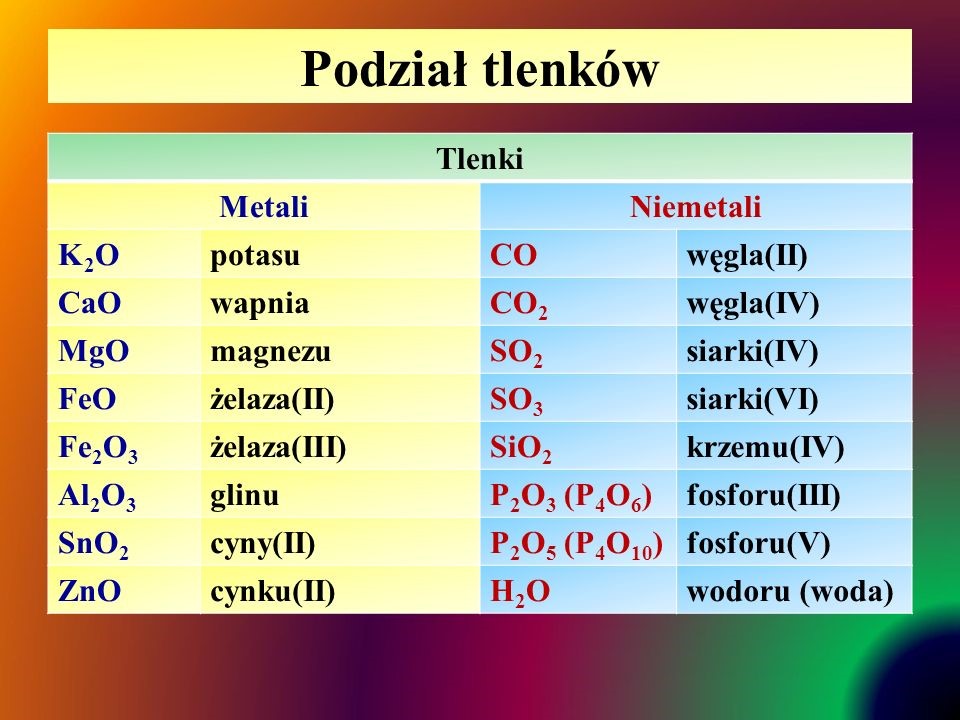 Azot i gazy szlachetneAzot i gazy szlachetne wchodzą w skład powietrzaSą bardzo ważnym pierwiastkiem wchodzącym w skład wielu związków budujących organizmAzot jest stosowany w przemyśle do produkcji nawozów sztucznych i materiałów wybuchowychGazów szlachetnych wykorzystuje się w technice oświetleniowej Dwutlenek węgla- zmienny składnik powietrza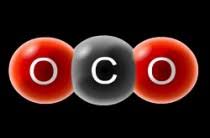 dwutlenek węgla – inaczej tlenek węgla (IV) ,jest bezbarwnym, bezwonnym gazem, którego gęstość jest większa od powietrza jest wykorzystywany do gaszenia pożarów, produkcji wody gazowanej, suchego loduwzrost dwutlenku węgla w powietrzu może spowodować zwiększenie efektu cieplarnianegoWodór- gaz o najmniejszej gęstościWodór ma najmniejszą gęstość ze wszystkich gazówJest bezbarwny, bezwonny, słabo rozpuszczalny w wodzieWodór + tlen= mieszanina  wybuchowaWodorotlenki – połączenie wodoru z innymi pierwiastkamiZanieczyszczenia powietrza i jego ochrona Powietrze, którym oddychamy może być zanieczyszczoneŹródłem zanieczyszczeń jest przemysł, elektrownie, elektrociepłownie, transportSubstancje, które zanieczyszczają powietrze: tlenki węgla, tlenki siarki, tlenki azotu, pyły, związki chloruKażdy z nas może chronić powietrze oszczędzając energię, segregując odpady, stosując ekologiczne opakowania, sadząc drzewa …..